КАРАР                                                                             ПОСТАНОВЛЕНИЕ   «30» декабрь   2020 ú	                 №78                  «30» декабря  2020 г	О внесении изменений в постановление от 11 января 2016 года №2 «О внесении изменений и дополнений в постановление от 28.01.2015 г.№3 «Об утверждении Муниципальной программы «Развитие автомобильных дорог  общего пользования местного значения сельского поселения Ташлинский сельсовет муниципального района  Альшеевский район Республики Башкортостан на 2015-2017 годы»В связи с ежегодной корректировкой мероприятий в ходе реализации программы «Развитие автомобильных дорог  общего пользования местного значения сельского поселения Ташлинский сельсовет муниципального района  Альшеевский район Республики Башкортостан на 2015-2017 годы» и объемов их финансирования с учетом возможностей средств бюджета сельского поселения, муниципального района, средств республиканского бюджета и иных межбюджетных трансфертов, ПОСТАНОВЛЯЮ:Внести в постановление от 11 января 2016 года №2 «О внесении изменений и дополнений в постановление от 28.01.2015 г.№3 «Об утверждении Муниципальной программы «Развитие автомобильных дорог  общего пользования местного значения сельского поселения Ташлинский сельсовет муниципального района  Альшеевский район Республики Башкортостан на 2015-2017 годы» следующие изменения:1.1.Изложить подраздел «Объемы финансирования Программы» Паспорта программы «Развитие автомобильных дорог  общего пользования местного значения сельского поселения Ташлинский сельсовет муниципального района  Альшеевский район Республики Башкортостан на 2015-2017 годы» в следующей редакции:	Объём и источники финансированияПрограммы- средства бюджета Республики Башкортостан, - средства дорожного фонда муниципального района  - средства дорожного фонда сельского поселения,Объём финансирования: 1 629 284 рублей 68 копеек в т.ч.:- средства бюджета Республики Башкортостан- 1 118 000 рублей- средства дорожного фонда муниципального района  -411 284 рублей 68 копеек- средства дорожного фонда сельского поселения-100 000 рублей  В т.ч по годам:2015 г. - 125 000 рублей- средства бюджета Республики Башкортостан-125 000рублей- средства дорожного фонда муниципального района  - средства дорожного фонда сельского поселения,2016 г. -  160 000 рублей- средства бюджета Республики Башкортостан-160 000 рублей- средства дорожного фонда муниципального района  - средства дорожного фонда сельского поселения2017 г. - 150000 рублей- средства бюджета Республики Башкортостан- 150000рублей- средства дорожного фонда муниципального района - 0 рублей- средства дорожного фонда сельского поселения- 0 рублей2018г. - 369284 рублей 68 копеек- средства бюджета Республики Башкортостан- 270000рублей- средства дорожного фонда муниципального района -99284рублей68 копеек- средства дорожного фонда сельского поселения- 0 рублей2019 г. - 260000 рублей- средства бюджета Республики Башкортостан- 260000рублей- средства дорожного фонда муниципального района  - 0 рублей- средства дорожного фонда сельского поселения- 0 рублей2020 г. –465 000рублей- средства бюджета Республики Башкортостан- 153 000рублей- средства дорожного фонда муниципального района  -212 000рублей- средства дорожного фонда сельского поселения -100 000рублейОбнародовать настоящее постановление в установленном порядке и разместить на официальном сайте администрации сельского поселения Ташлинский сельсовет муниципального района Альшеевский район Республики Башкортостан.Глава сельского поселения                                    А.Ф.МурзинБАШКОРТОСТАН РЕСПУБЛИКАҺЫ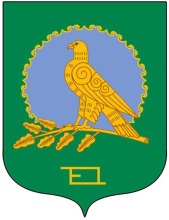 ӘЛШӘЙ РАЙОНЫМУНИЦИПАЛЬ РАЙОНЫНЫҢТАШЛЫ АУЫЛ СОВЕТЫАУЫЛ БИЛӘМӘҺЕХАКИМИӘТЕ(Башҡортостан РеспубликаһыӘлшәй районыТашлы ауыл советы)АДМИНИСТРАЦИЯСЕЛЬСКОГО ПОСЕЛЕНИЯТАШЛИНСКИЙ СЕЛЬСОВЕТМУНИЦИПАЛЬНОГО РАЙОНААЛЬШЕЕВСКИЙ РАЙОНРЕСПУБЛИКИ БАШКОРТОСТАН(Ташлинский сельсовет Альшеевского районаРеспублики Башкортостан)